РЕШЕНИЕВ соответствии с Решением Городской Думы Петропавловск-Камчатского городского округа от 31.10.2013 № 145-нд «О наградах и почетных званиях Петропавловск-Камчатского городского округа» Городская Дума Петропавловск-Камчатского городского округаРЕШИЛА:1. Наградить Почетными грамотами Городской Думы Петропавловск-Камчатского городского округа за значительный вклад в развитие Петропавловск-Камчатского городского округа, многолетний добросовестный труд, высокий уровень профессионализма и в связи с 279-летием со дня основания города Петропавловска-Камчатского следующих работников Управления образования администрации Петропавловск-Камчатского городского округа:Вервейко Ирину Геннадьевну – заместителя начальника отдела по предоставлению социальных услуг;Гурину Екатерину Николаевну – руководителя группы учета отдела контроля, ревизий и мониторинга;Ермолаеву Ирину Владимировну – начальника отдела по предоставлению социальных услуг.2. Разместить настоящее решение на официальном сайте Городской Думы Петропавловск-Камчатского городского округа в информационно-телекоммуникационной сети «Интернет».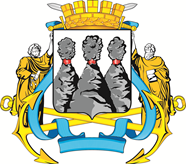 ГОРОДСКАЯ ДУМАПЕТРОПАВЛОВСК-КАМЧАТСКОГО ГОРОДСКОГО ОКРУГАот 30.10.2019 № 546-р23-я сессияг.Петропавловск-КамчатскийО награждении Почетными грамотами Городской Думы Петропавловск-Камчатского городского округа работников Управления образования администрации Петропавловск-Камчатского городского округаПредседатель Городской Думы Петропавловск-Камчатского городского округа Г.В. Монахова